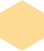 1. Workforce development and wellbeing. Recruiting, retaining and developing high quality staff within a supportive school culture. 2. Home and family engagement. Establishing strong relationships with parents and carers that support them and lead to improvements in pupil attendance and engagement, behaviour, learning and attainment.3. Partnership working. Safeguarding and 
meeting pupil needs through strategic partnership working 
with local authorities, mainstream schools, external AP providers 
and other agencies.4. Research and innovation. A 
commitment to continual development, innovation and the application 
of evidence-based practice, such as trauma-informed approaches for pupils who have Adverse Childhood Experiences.5. Pupil induction. 
A robust induction 
process that increases understanding of pupils’ backgrounds and needs, supports decision-
making and facilities 
the development of positive relationships. 6. Attendance and engagement. The 
culture and systems 
of attendance and engagement that 
ensure high aspirations 
for pupils, timely interventions and sustained improvement over time.7. Supporting pupils’ needs. Building relationships and understanding and 
adeptly supporting 
pupil needs including 
their literacy, Special Educational Needs and Disabilities, physical 
and mental health 
and wellbeing.8. Quality of education. 
A well-planned, broad, ambitious and tailored curriculum that enables pupils to learn, progress and develop in preparation for their next stage of education, employment 
or training.9. Personal development. 
The provision of opportunities and 
support to develop the behaviours, skills and character necessary 
for pupils’ current and future success, including resilience, confidence, 
self-management 
and teamwork. 10. Qualifications. 
Enabling all pupils to 
attain a broad, ambitious and valuable portfolio 
of qualifications. 11. Assessment of 
need. Equipping pupils, parents/carers and future education professionals with the knowledge and understanding necessary to address pupils’ needs 
at home and in future learning environments. 12. Appropriate transition. 
Robust planning, communication and support that facilities successful transitions 
to mainstream, other 
AP or specialist provision, when appropriate.13. Post-16 destinations. 
The preparation of pupils for their next steps after year 11 including Careers Education, Information 
and Guidance (CEIAG), employability skills and transition support.